Оздоровительный спорт — в каждую семью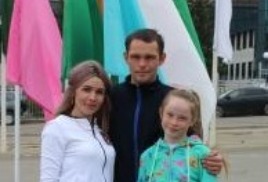 Семья Важениных приняли участие в областном фестивале «Оздоровительный спорт — в каждую семью», который состоялся в городе Иркутск.  Его участниками стали 22 семейные команды из разных городов и районов Приангарья.Состязания проходили в спортивном зале водно-спортивного комплекса в Солнечном и на площадке у Сибэкспоцентра. Коллективы, капитанами которых были дети старшего возраста (11—12 лет), соревновались по программе комплекса ГТО. Наши односельчане и коллеги в одном лице показали хорошие результаты за что получили сертификаты участников и памятную статуэтку в номинации «Самая волевая семья». Поздравляем спортивную семью! Ура!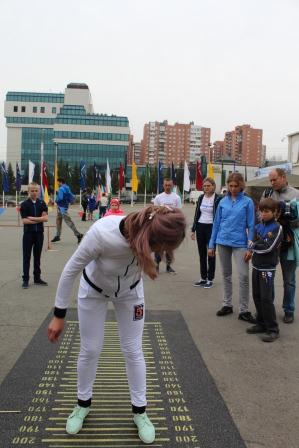 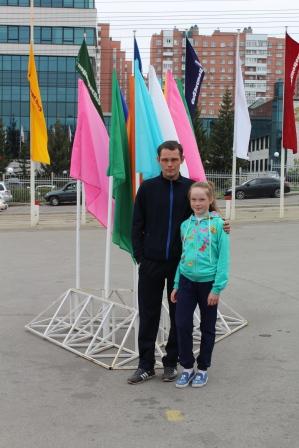 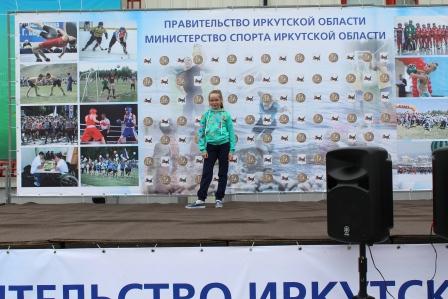 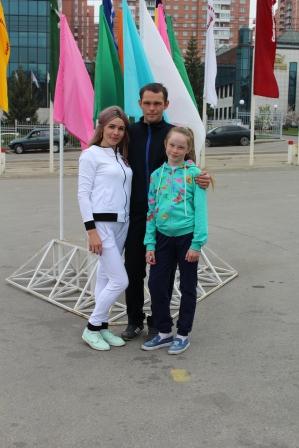 